Б.Замошье .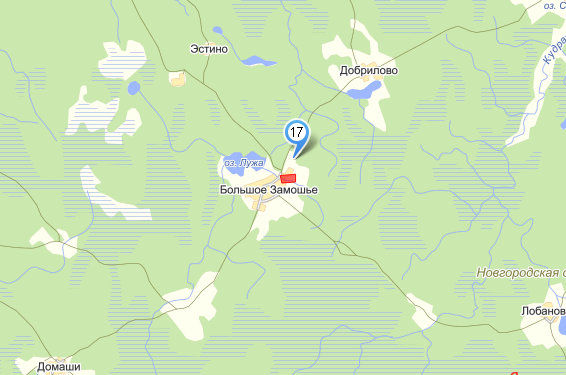 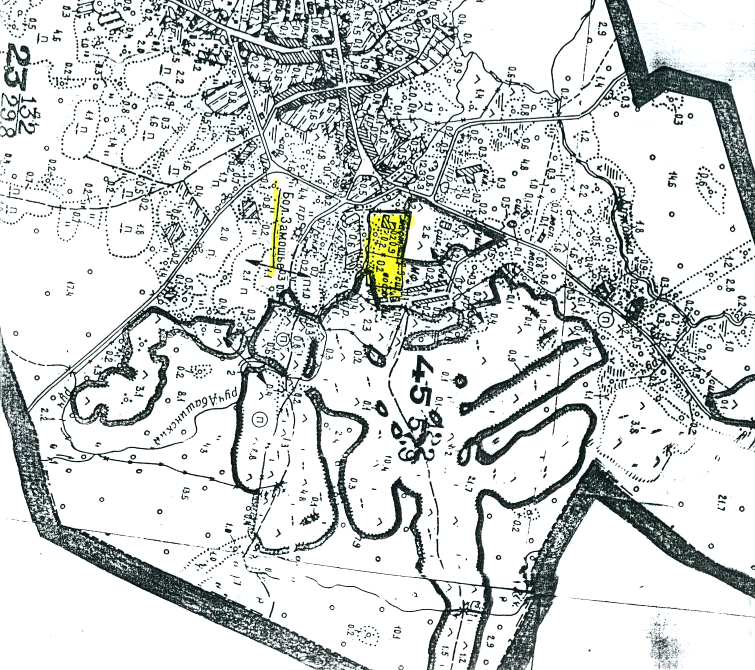 